I authorise Services Australia to make a Deduction of each fortnight from my Centrelink Pension and pay this amount to Activ Foundation Limited CRN 555051381J for General Community Housing (GCH) commencing from Please choose on of the following options:Option 1 - Setting up a target amount I request that this deduction of continue until the target amount of is reached.  Note: if a Deduction has a target amount set, the final Deduction will increase by up to $2 to cover any remaining amounts of less than $2. OROption 2 – Setting up an end date  request that this deduction of   continue until    is reached. OROption 3 – selecting neither option 1 nor option 2 I confirm that this deduction has no target amount and no end date.Australian Privacy legislation protects your personal information. I give permission for Activ Foundation Inc to disclose my information to Services Australia for the purposes of checking my account number, billing number and amount I want to pay, and reconciling my payment Deduction details. I understand that I can change or cancel my Deduction at any time, and further information about Centrepay can be found online at servicesaustralia.gov.au/centrepay 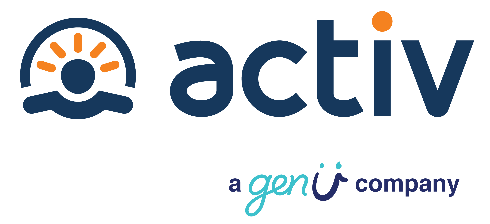 Activ Foundation Limited327 Cambridge St Wembley WA 6014Accounts Receivables (08) 9387 0555Accounts.Receivables@activ.asn.auCENTREPAY FORMCENTREPAY FORMFull Name:Date of Birth:Centrelink CRN #:---$           /        /(Insert Date).$$           /        /Customer Signature:Date: